П О С Т А Н О В Л Е Н И ЕПРАВИТЕЛЬСТВАКАМЧАТСКОГО КРАЯ             г. Петропавловск-КамчатскийВ соответствии с Положением о федеральном государственном пожарном надзоре в лесах, утвержденным постановлением Правительства Российской Федерации от 05.06.2013 № 476 «О вопросах государственного контроля (надзора) и признании утратившими силу некоторых актов Правительства Российской Федерации» ПРАВИТЕЛЬСТВО ПОСТАНОВЛЯЕТ:1. Установить Перечень должностных лиц Агентства лесного хозяйства и охраны животного мира Камчатского края и подведомственных ему краевых государственных казенных учреждений – лесничеств, осуществляющих федеральный государственный пожарный надзор в лесах, расположенных на землях лесного фонда на территории  Камчатского края, за исключением лесов, расположенных на землях обороны и безопасности, землях особо охраняемых природных территорий федерального значения, согласно приложению.2. Настоящее постановление вступает в силу через 10 дней после дня его официального опубликования. Губернатор Камчатского края                                                               В.И. ИлюхинПеречень должностных лиц Агентства лесного хозяйства и охраны животного мира Камчатского края и подведомственных ему краевых государственных казенных учреждений – лесничеств, осуществляющих федеральный государственный пожарный надзор в лесах, расположенных на землях лесного фонда на территории Камчатского края, за исключением лесов, расположенных на землях обороны и безопасности, землях особо охраняемых природных территорий федерального значения1. В Агентстве лесного хозяйства и охраны животного мира Камчатского края (далее – Агентство):1) руководитель Агентства – главный государственный лесной инспектор Камчатского края;2) заместитель руководителя Агентства – заместитель главного государственного лесного инспектора Камчатского края;3) заместитель руководителя Агентства – начальник отдела охраны, защиты и воспроизводства лесов – заместитель главного государственного лесного инспектора Камчатского края;4) заместитель руководителя Агентства – начальник отдела ведения государственного лесного реестра – заместитель главного государственного лесного инспектора Камчатского края;5) в отделе государственного лесного и пожарного надзора:а) начальник отдела – старший государственный лесной инспектор Камчатского края;б) консультант отдела – старший государственный лесной инспектор Камчатского края.2. В подведомственных Агентству краевых государственных казенных учреждениях – лесничествах (далее – Учреждения):1) руководители Учреждений – лесничие;2) участковые лесничие. 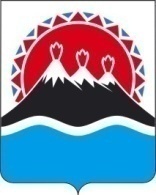 04.09.2013№386-ПОб установлении Перечня должностных лиц Агентства лесного хозяйства и охраны животного мира Камчатского края и подведомственных ему краевых государственных казенных учреждений – лесничеств, осуществляющих федеральный государственный пожарный надзор в лесах, расположенных на землях лесного фонда на территории Камчатского края, за исключением лесов, расположенных на землях обороны и безопасности, землях особо охраняемых природных территорий федерального значенияПриложение к постановлению Правительства Камчатского края
от 04.09.2013 № 386-П 